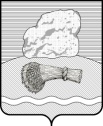 РОССИЙСКАЯ ФЕДЕРАЦИЯКалужская областьДуминичский районАдминистрация сельского поселения«ДЕРЕВНЯ ДУМИНИЧИ» ПОСТАНОВЛЕНИЕ  от 26 мая 2017г.									      № 25Об утверждении плана нормотворческой деятельностиадминистрации сельского поселения «Деревня Думиничи» на II полугодие 2017 годаВ целях повышения эффективности нормотворческой деятельности исполнительного органа  сельского поселения «Деревня Думиничи» администрация сельского поселения «Деревня Думиничи»ПОСТАНОВЛЯЕТ:1. Утвердить  План нормотворческой деятельности администрации сельского поселения «Деревня Думиничи» на II полугодие 2017 года (прилагается).2. Разместить  настоящее постановление  на официальном сайте администрации сельского поселения «Деревня Думиничи» /spduminichi.ru/. 3. Настоящее постановление вступает в силу после  его обнародования.4. Контроль за исполнением настоящего постановления оставляю за собой.Глава администрации 						Г.Н.ЧухонцеваПриложениек постановлению АдминистрацииСельского поселения «Деревня Думиничи»26.05.2017 № 25ПЛАННормотворческой деятельности Администрации сельского поселения «Деревня Думиничи» на II полугодие 2017 года№Наименование нормативного правового актаОтветственные заподготовку актаСроки принятия1Постановление  «Об  утверждении отчета по исполнению бюджета Сельского поселения «Деревня Думиничи»  за 2 полугодие 2017 года»Администрация сельского поселения «Деревня Думиничи»июль2Постановление «Об утверждении  прогноза социально-экономического развития сельского поселения «Деревня Думиничи»на 2018 год и плановый период 2018 и 2019 годов»Администрация сельского поселения «Деревня Думиничи»октябрь3Постановление  «Об  утверждении отчета по исполнению бюджета сельского поселения «Деревня Думиничи»  за 9 месяцев 2017 года»Администрация сельского поселения «Деревня Думиничи»октябрь4Проекты Постановлений о вынесении изменений и дополнений в действующие муниципальные программы Администрация сельского поселения «Деревня Думиничи»октябрь5Разработка проекта Решения Сельской Думы о бюджете сельского поселения «Деревня Думиничи» на 2018 и плановый период 2019 -2020 годовАдминистрация сельского поселения «Деревня Думиничи»Октябрь-ноябрь6Постановление «Об утверждении Основных направлений налоговой бюджетной политики сельского поселения «Деревня Думиничи» на 2018 год и плановый период 2018 и 2019 годов»Администрация сельского поселения «Деревня Думиничи»ноябрь7Постановления об утверждении проектов модульных  нормативно-правовых актов предложенных прокуратурой Думиничского районаАдминистрация сельского поселения «Деревня Думиничи»По мере поступления8Проекты постановлений о признании утратившими силу некоторых нормативных правовых актовАдминистрация сельского поселения «Деревня Думиничи»При необходимости9Проекты постановлений о внесении поправок в действующие муниципальные правовые акты сельского поселения в соответствии с федеральным законодательством и законодательством Калужской областьАдминистрация сельского поселения «Деревня Думиничи»При необходимости10План нормотворческой деятельности на 2018 годаАдминистрация сельского поселения «Деревня Думиничи»декабрь